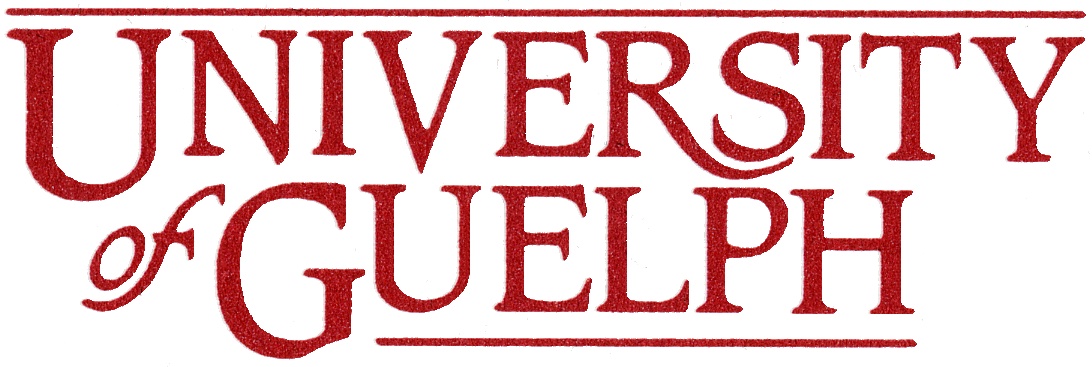 ONTARIO VETERINARY COLLEGEDepartment of Clinical StudiesCONSENT TO PARTICIPATE IN RESEARCHResearch Project Title: The Effect of Distraction on Laparoscopic Skills in Veterinarians and Veterinary TraineesInvestigators:Dr. Ameet Singh, Assistant Professor, Department of Clinical Studies, Ontario Veterinary College, University of Guelph. Jessica Kilkenny, MSc Candidate, Department of Clinical Studies, Ontario Veterinary College, University of GuelphVictoria Mrotz, Student Veterinarian Class of 2018, Ontario Veterinary College, University of Guelph Purpose of the Study:To examine the influence of expertise on a simple laparoscopic task performed concurrently with distractions.Procedures:If you chose to participate in this research project we ask that you:Perform a laparoscopic task on a training deviceFill out the accompanying surveyTesting will take place in the Endoscopic Skills Laboratory located in the Department of Clinical Studies, Ontario Veterinary College, room 2132. We expect the procedure to take ~1 hour. Once you have read this form and completed the survey, your answers to the survey questions and your scores on the laparoscopic skills test will be incorporated into this study. Potential Risks and Discomforts: We do not anticipate any risks or discomforts from enrolment into this study.Potential Benefits to the Participant and/or Society: There are no direct benefits associated with participation in this study.Payment for Participation: There is no payment for participating in this study.Confidentiality: Every effort will be made to ensure confidentiality of any identifying information that is obtained in connection with this study. Only the graduate student and summer student will have access to identifying information. This information will be stored on password- protected computers and will be destroyed once the research is completed (approximately 1 year). You will be assigned an Identification Code. Results will be presented in an aggregate format that will not identify any one person. Participation and Withdrawal:You can choose whether to be in this study or not. If you volunteer to be in this study, you may withdraw at any time without consequences of any kind. You may exercise the option of removing your data from the study. You may also refuse to answer any questions you don’t want to answer and still remain in the study. The investigator may withdraw you from this research if circumstances arise that warrant doing so. Rights of Research Participants:You may withdraw your consent at any time and discontinue participation without penalty. You are not waiving any legal claims, rights or remedies because of your participation in this research study. This study has been reviewed and received ethics clearance through the University of Guelph Research Ethics Board. If you have any questions regarding your rights as a research participant, contact: Director, Research Ethics (519) 824-4120, ext. 56606reb@uoguelph.caQuestions: If you have any questions regarding this research project or this consent form, please contact Dr. Ameet Singh at (519) 824-4120, ext. 54292 or by email at amsingh@uoguelph.ca    Research Participant:I have read the information provided for the study, “The Effect of Distraction on Psychomotor Skills in Veterinarians and Veterinary Trainees” as described herein. My questions have been answered to my satisfaction, and by signing on the line below I agree to participate in the study.____________________________________	  _____________________Participant Signature						Date____________________________________Printed Name of Participant ____________________________________              ______________________                     Witness Signature						Date____________________________________Printed Name of Witness